       ANNEXURE-II		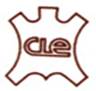 ANALYSIS – COUNTRY WISE EXPORT PERFORMANCE OF LEATHER, LEATHER PRODUCTS & FOOTWEAR FROM INDIA DURING APRIL-NOVEMBER 2022 VIS-A-VIS APRIL-NOVEMBER 2021									Value in Mn. US $									Value in Mn. US $The Top 15 countries together account about 79% of India’s total leather & leather products export during April-November 2021 with export value of US $ 2897.16 Mn._________											2/2                                  TOTAL                                  TOTAL                                  TOTALShare inShare in                                  TOTAL                                  TOTAL                                  TOTALShare inShare inCOUNTRYAPR-NOVAPR-NOV% total exporttotal export20212022changeAPR-NOV 2021APR-NOV 2022U.S.A.706.25881.6724.84%23.03%24.11%GERMANY345.79402.8316.50%11.28%11.02%U.K.296.31343.6115.96%9.66%9.40%ITALY181.85240.4432.22%5.93%6.58%FRANCE169.69184.088.48%5.53%5.03%SPAIN138.52148.467.18%4.52%4.06%U.A.E.63.3877.3822.09%2.07%2.12%NETHERLAND128.23150.1617.10%4.18%4.11%HONG KONG47.8441.65-12.94%1.56%1.14%CHINA96.9896.96-0.02%3.16%2.65%POLAND53.3753.830.86%1.74%1.47%BELGIUM71.2891.4928.35%2.32%2.50%SOMALIA16.5330.9787.36%0.54%0.85%VIETNAM37.8744.8418.41%1.24%1.23%AUSTRALIA57.0462.9010.27%1.86%1.72%PORTUGAL37.3350.6035.55%1.22%1.38%DENMARK42.7558.0835.86%1.39%1.59%KOREA REP.24.7132.4131.16%0.81%0.89%JAPAN38.9853.1636.38%1.27%1.45%RUSSIA29.1224.77-14.94%0.95%0.68%SOUTH AFRICA21.7624.2811.58%0.71%0.66%CHILE28.9930.043.62%0.95%0.82%MALAYSIA18.7919.554.04%0.61%0.53%AUSTRIA23.8532.7237.19%0.78%0.89%CANADA38.0852.1136.84%1.24%1.43%SWEDEN20.4518.50-9.54%0.67%0.51%NIGERIA10.4010.702.88%0.34%0.29%INDONESIA13.5915.1711.63%0.44%0.41%MEXICO20.5926.7029.67%0.67%0.73%SAUDI ARABIA17.0624.9346.13%0.56%0.68%KENYA4.666.4137.55%0.15%0.18%                                  TOTAL                                  TOTAL                                  TOTALShare inShare in                                  TOTAL                                  TOTAL                                  TOTALShare inShare inCOUNTRYAPR-NOVAPR-NOV% total exporttotal export20212022changeAPR-NOV 2021APR-NOV 2022SWITZERLAND12.6317.5438.88%0.41%0.48%SLOVAK REP12.0114.5721.32%0.39%0.40%HUNGARY15.218.28-45.56%0.50%0.23%THAILAND10.7211.093.45%0.35%0.30%BANGLADESH10.3711.7213.02%0.34%0.32%FINLAND9.3611.4021.79%0.31%0.31%TURKEY9.7516.8172.41%0.32%0.46%ISRAEL10.4511.116.32%0.34%0.30%CAMBODIA3.685.7656.52%0.12%0.16%CZECH REPUBLIC7.576.97-7.93%0.25%0.19%GREECE3.945.8548.48%0.13%0.16%NEW ZEALAND6.706.62-1.19%0.22%0.18%OMAN3.575.5956.58%0.12%0.15%SRI LANKA DSR4.413.72-15.65%0.14%0.10%SINGAPORE7.868.184.07%0.26%0.22%SUDAN3.491.73-50.43%0.11%0.05%TAIWAN4.164.07-2.16%0.14%0.11%NORWAY3.934.7420.61%0.13%0.13%DJIBOUTI1.591.31-17.61%0.05%0.04%OTHERS122.59166.5135.83%4.00%4.55%TOTAL3066.033656.5119.26%100.00%100.00%Source : DGCIS